Конспект ООД в старшей группе по аппликации на тему: «Заморский натюрморт»Технологическая картаООД для старшей группы.Образовательная область: «Худож. творчество» - аппликацияТема: «Заморский натюрморт».Цели: Совершенствование техники вырезания округлых форм из бумаги, сложенной вдвое. Развитие чувства формы и композиционных умений. Воспитание эстетического отношения к природе в окружающем мире и в искусстве.Словарная работа: натюрморт, заморский, плодыМатериал: клей ножницы, бумагаПредварительная работа: просмотр иллюстрацийПредполагаемый результат:Воспроизводят: приём вырезания фруктовПонимают: размещение фруктов в вазе, особенности натюрморта, как жанра изо.Применяют: полученные навыки в свободной творческой деятельности.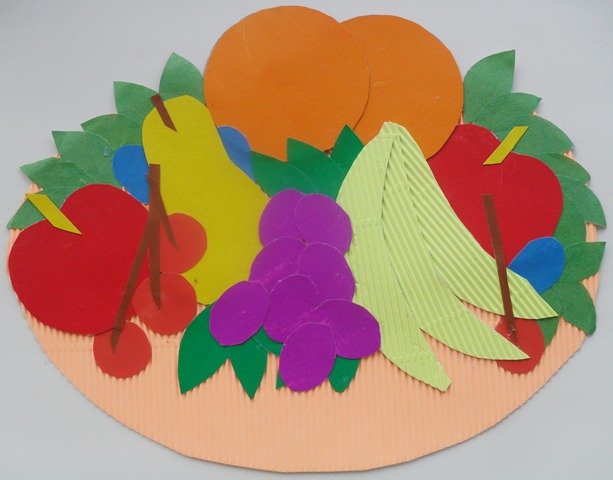 ЭтапыдеятельностиДействия воспитателяДействия детейМотивационно-побудительныйНа доске репродукции картин художников, выполненных в жанре натюрморта-Чем похожи все эти картины?Рассматривают репродукции.Отвечают на вопрос.Это натюрморты.Организационно – поисковыйПоказывает 4-5 незавершённых композиций с приклеенными силуэтами ваз.-Сегодня мы будем вырезать разные заморские плоды и составлять из них натюрморты. Какие фрукты мы сможем вырезать?Рассматривают бумажные заготовки: квадраты и прямоугольники. Предлагает подумать, из какой бумажной заготовки лучше всего вырезать ананас и кокос. Напоминает способ вырезывания: складываем бумагу вдвое, попарно закругляем уголки, а банан вырезаем так же, как огурчик.Распределяет детей на небольшие подгруппы.Оказывает помощь в случае затруднения. Если фрукты не помещаются в вазе, предлагает частично наложить силуэты бумажных плодов друг на друга.Рассматривают композиции.Кокос, ананас, банан, апельсин.Вспоминают способ вырезывания из бумаги, сложенной вдвое.Распределяются по желанию на группы.Обращаются за помощью к воспитателю в случае необходимости.Рефлексивно – корригирующийОрганизует выставку детских работ, привлекает детей к анализу.Рассматривают работы товарищей, принимают участие в диалоге.